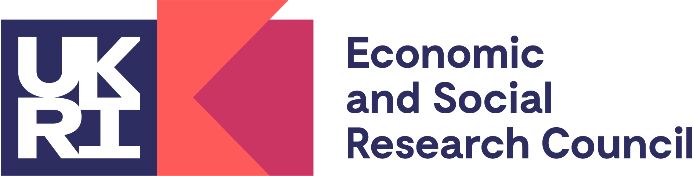 Cymrodoriaethau Ôl-ddoethurol ESRCManyleb yr alwadCrynodeb Mae’r Cyngor Ymchwil Economaidd a Chymdeithasol (ESRC) yn falch o gyhoeddi’r chweched alwad am geisiadau i’w gynllun Cymrodoriaeth Ôl-ddoethurol sy’n rhoi cyfle i’r rheiny sydd yn y cyfnod yn syth ar ôl eu doethuriaeth ddatblygu eu gyrfa, trwy roi cyfle iddynt atgyfnerthu eu gwaith PhD trwy ddatblygu cyhoeddiadau, eu rhwydweithiau, a’u sgiliau ymchwil a phroffesiynol. Mae galwad y Gymrodoriaeth Ôl-ddoethurol yn rhan o strategaeth ESRC i gefnogi ymchwilwyr ar ddechrau eu gyrfa, a bydd yn cael ei gyflenwi trwy ein rhwydwaith genedlaethol o Bartneriaethau Hyfforddiant Doethurol (DTP) sy’n cynnwys 73 o sefydliadau ymchwil ledled y DU. Rhaid i’r cymrodorion fod ar lwybr DTP achrededig. Trwy weithio mewn amgylchedd ymchwil a hyfforddiant o ansawdd uchel, caiff y cymrodyr gyfle i gymryd rhan mewn rhaglen amrywiol o weithgareddau sy’n cefnogi eu datblygiad parhaus ar gyfer gyrfaoedd yn y byd academaidd a thu hwnt. Bydd gan DTPs eu gweithdrefnau eu hunain ar waith er mwyn adolygu’r cynigion a gwneud penderfyniadau cyllido ar ran ESRC. Os bydd hyn yn cynnwys cam Mynegi Diddordeb, rhaid i’r darpar-ymgeiswyr gydymffurfio â’r dyddiadau cau a nodir gan y DTP y maent yn bwriadu gwneud cais amdano. Dylid cyflwyno’r cynigion llawn i’r DTP perthnasol erbyn 16.00 ar 23 Mawrth 2023. Rhaid i gymrodoriaethau ddechrau ar 1 Hydref 2023.Manylion yr alwad Nod yr alwad hon yw rhoi cymorth i’r rheiny sydd yn y cyfnod yn syth ar ôl cwblhau eu doethuriaeth, i’w cefnogi i atgyfnerthu eu gwaith PhD a’u paratoi ar gyfer y cam nesaf yn eu gyrfaoedd ymchwil. Ar gyfer y mwyafrif, mae’n debygol y bydd hon yn yrfa ymchwil yn y byd academaidd; fodd bynnag, ystyrir y rheiny sydd â rhaglen weithgareddau wedi’i hesbonio’n glir i gefnogi eu cyfnod pontio i yrfa y tu hwnt i’r byd academaidd (e.e. ymchwilydd mewn sefydliadau cyhoeddus, preifat neu gymdeithas sifil) hefyd. Dylai rhaglenni gwirioneddol neu raglenni gweithgareddau arfaethedig y cymrodorion adlewyrchu eu gwybodaeth a’u profiad a dylent fod wedi’u dylunio i gefnogi eu dyheadau ar gyfer gyrfa ymchwil yn y tymor hir. Gallai’r gweithgareddau hyn gynnwys y canlynol, ond nid ydynt yn gyfyngedig iddynt: Cynhyrchu cyhoeddiadau er mwyn helpu sefydlu enw daYmgysylltu ag amrywiaeth o wahanol gynulleidfaoedd i gyfathrebu canfyddiadau eu hymchwilMeithrin rhwydweithiau i ddatblygu cyfleoedd ar gyfer effaith a llywio a chynorthwyo datblygiad pellachCydweithio gyda defnyddwyr trwy interniaeth neu leoliad gwaith er mwyn datblygu sgiliau proffesiynol a throsglwyddadwy a dealltwriaeth o sefydliadau’r defnyddwyr ar yr amod eu bod yn rhan greiddiol o’r gymrodoriaethHyfforddiant pellach i wella sgiliau ymchwil a sgiliau perthnasolDatblygu cynigion am arianCynnal gwaith ymchwil cyfyngedig pellach (hyd at 25% y rhaglen waith) sy’n berthnasol i’w PhDAddysgu, os yw hyn yn cyd-fynd â dibenion ehangach y gymrodoriaeth (hyd at uchafswm o chwe awr yr wythnos)Ymweliadau â sefydliadau ymchwil sy’n arwain yn fyd-eang - naill ai yn y DU neu dramor - at ddibenion cydweithio ar ymchwil, hyfforddiant a/neu fynediad at ddata neu adnoddau eraill nad ydynt ar gael yn sefydliad lletyol yr ymgeisydd.Ni ddisgwylir i ddeiliaid cymrodoriaeth gwblhau pob gweithgaredd ar y rhestr uchod, a dylid teilwra’r gweithgareddau a ddewisir i nodau’r gymrodoriaeth a dylent fod yn berthnasol i fwriadau’r cymrawd o ran ei yrfa. Rhaid i ymgeiswyr ddangos rhaglen waith realistig ac ymarferol yn eu cynnig; bydd cynigion sy’n cael eu hystyried i fod yn afrealistig neu’n or-uchelgeisiol yn annhebygol o fod yn gystadleuol.  Caiff cynigion gan ddisgyblaethau unigol a chyfuniadau o ddisgyblaethau eu croesawu, ond rhaid i weithgareddau’r gymrodoriaeth fod wedi’u lleoli o leiaf 50% yn y gwyddorau cymdeithasol. Hyd y cymrodoriaethauMae’r grantiau’n darparu cyllid ar gyfer hyd at un flwyddyn amser llawn, neu hyd at ddwy flynedd rhan-amser i roi amser i gymrodorion baratoi ar gyfer gyrfa ymchwil lwyddiannus naill ai yn y byd academaidd neu faes arall. Mewn achosion eithriadol, gall ymgeiswyr wneud cais am gymrodoriaeth am hyd at 18 mis; fodd bynnag, rhaid i’r rhaglen weithgareddau a gynigir gyfiawnhau hyn yn llwyr. Bwriedir grantiau rhan-amser ar gyfer ymgeiswyr sy’n gweithio oriau rhan amser fel arfer, ac nid ar gyfer ymgeiswyr sy’n dymuno cael y gymrodoriaeth a pharhau â swydd gyflogedig arall. Yr eithriad i hyn yw ymgeiswyr yr oedd eu PhD yn cael ei wneud yn rhan-amser ochr yn ochr â chyflogaeth barhaol ran-amser. Gall ymgeiswyr yn y sefyllfa hon barhau i ddal eu cyflogaeth ran-amser ochr yn ochr â'r gymrodoriaeth ond rhaid i bob cymrawd arall dreulio 100% o'u hamser gweithio (boed yn llawn amser neu'n rhan-amser) ar y gymrodoriaeth ac ni chânt dderbyn unrhyw gyflogaeth â thâl eilaidd yn ystod y grant.Bydd rhywfaint o addysgu’n cyfrannu at ddatblygiad proffesiynol y cymrawd ac, felly, gall deiliaid grantiau neilltuo hyd at chwech awr yr wythnos (pro rata) i ddyletswyddau addysgu yn ystod y gymrodoriaeth, gan gynnwys hyfforddiant ac amser paratoi gwersi.CymhwyseddMae’r cyfle hwn ar agor i ymgeiswyr sydd wedi cwblhau eu PhD mewn sefydliad ymchwil sy’n rhan o DTP a rhaid iddo gael ei gynnal mewn sefydliad ymchwil sy’n rhan o DTP sy’n gymwys i gymryd rhan yn y fenter hon ac sydd wedi’i alinio â llwybr achrededig: https://www.ukri.org/opportunity/esrc-postdoctoral-fellowships/.Mae ymgeiswyr yn gymwys am gyllid p’un a ydynt yn aelodau sefydledig o’r sefydliad ymchwil maen nhw’n gwneud cais iddo ai peidio. Rhaid i ymgeiswyr nad ydynt yn aelodau sefydledig gael eu bodloni gan y sefydliad ymchwil, a dylid darparu cyfleusterau priodol iddynt i gyflawni’r gymrodoriaeth. Ceir rhagor o wybodaeth am gymhwysedd ymgeiswyr yn y Canllaw Cyllid Ymchwil (canllaw cyllid ymchwil ESRC – UKRI). Dyw’r alwad ddim ar agor i ymgeiswyr sy’n aelodau staff sefydledig, parhaol mewn swydd academaidd gydag elfen ymchwil. Nid oes angen i ymgeiswyr fod wedi llwyddo mewn cais am ysgoloriaeth wedi’i ariannu gan ESRC yn y gorffennol er mwyn bod yn gymwys i wneud cais.I fod yn gymwys, rhaid i ymgeiswyr:Fod wedi ennill PhD neu wedi llwyddo yn eu viva voce gyda mân addasiadau erbyn y dyddiad cau, sef 23 Mawrth 2023, a bod wedi cael eu dyfarniad PhD erbyn dyddiad dechrau’r gymrodoriaeth, sef 1 Hydref 2023. Meddu ar ddim mwy na 12 mis o brofiad ôl-ddoethurol gweithredol ers llwyddo yn eu viva voce (gan ganiatáu ar gyfer seibiannau gyrfa) erbyn 23 Mawrth 2023. Nid yw aelodau staff parhaol mewn swydd academaidd gydag elfen ymchwil yn gymwys am y cynllun hwn. Os yw’r ymgeisydd wedi bod yn gyflogedig yn rhan-amser yn flaenorol, gellir cyfrifo’r gyflogaeth honno ar sail pro rata.Gweler y ddogfen Cwestiynau Cyffredin sy’n berthnasol i’r alwad hon am ragor o wybodaeth am gymhwysedd. Mae’r alwad hon yn croesawu cynigion gan y rheiny sy’n dychwelyd i fyd ymchwil ar ôl seibiant gyrfa. Fodd bynnag, mae’n ofynnol i ymgeiswyr fodloni’r maen prawf cymhwysedd o feddu ar ddim mwy na 12 mis o brofiad ôl-ddoethurol gweithredol.Sylwch, gan fod ESRC ar hyn o bryd yn comisiynu Partneriaethau Hyfforddiant Doethurol i ddechrau ym mis Hydref 2024, dyma fydd yr alwad olaf o dan y strwythur DTP presennol. Rydym wedi ymrwymo i barhau i gefnogi’r cynllun, ond mae fformat galwadau’r dyfodol yn cael ei ystyried ar hyn o bryd.Cyllid, gan gynnwys costau a staff Gall y cyfanswm cost ar gyfer pob cymrodoriaeth gynnwys y canlynol:Costau cyflog y cymrawdCostau anuniongyrcholCostau ystâdHyd at uchafswm o £10,000 ar gyfer yr holl gostau eraill (gan gynnwys costau fel mentora, teithio a chynhaliaeth, mynychu cynadleddau, hyfforddiant a gwaith maes, er enghraifft).Bydd angen i bob cynnig ddangos y ffigyrau hyn fel 100% o’r Gost Economaidd lawn (fEC) a bydd ESRC yn talu am 80% o’r fEC ar y cynigion a gyflwynir. Bydd pob cynnig yn destun rheolau cyllid ESRC fel y’u hamlinellir yn ein canllaw cyllid ymchwil ESRC – UKRI.  Trefniadau mentora Mae angen i bob cymrawd gael mentor wedi’i leoli yn y sefydliad ymchwil lle cynhelir y gymrodoriaeth. Dylai’r mentor feddu ar brofiad a diddordeb cryf ym maes ymchwil yr ymgeisydd ond, fel arfer, ni ddylai fod yn oruchwyliwr PhD yr ymgeisydd. Rydym yn cydnabod nad yw hyn yn bosibl bob amser felly, mewn amgylchiadau eithriadol, gallai’r goruchwyliwr PhD fod yn fentor arno, fodd bynnag, os bydd hyn yn digwydd, dylid cyfiawnhau’r dewis yn llawn. Dylai’r mentor feddu ar y sgiliau a’r profiad sy’n berthnasol i nodau’r gymrodoriaeth.Er y dylai’r mentor allu helpu’r cymrawd i gyflawni nodau a gweithgareddau’r gymrodoriaeth, mae’n bwysig bod yr ymgeisydd ddangos sut mae’n mynd ati i reoli datblygiad ei yrfa ei hun. Rydym yn disgwyl i’r amser mentora gofynnol fod o gwmpas un neu ddwy awr yr wythnos, a darperir cyllid trwy’r gymrodoriaeth er mwyn galluogi hyn (dan y pennawd ‘costau eraill’).Caniateir ail fentor, yn enwedig mewn meysydd rhyngddisgyblaethol neu lle bydd y cymrawd yn treulio amser mewn sefydliad tramor. Gallai’r mentor eilaidd fod yn oruchwyliwr PhD neu, os bydd yn newid sefydliad, gallai fod yn unigolyn o’r sefydliad lle cwblhaodd y cymrawd ei PhD.Ymgysylltu â rhanddeiliaid a disgwyliadau effaithRydym yn disgwyl i gymrodorion a ariennir dan yr alwad amlygu effeithiau posibl eu hymchwil ar bolisi ac ymarfer, ac ystyried yn weithredol sut gellir cynyddu a datblygu’r rhain. Bydd y pwyslais hwn ar effaith ymchwil yn cael ei adlewyrchu yn y broses asesu a’i ystyried yn ystod y broses adolygu. Gellir cynnwys costau gweithgareddau yn ymwneud ag effaith yn y cynnig.Effaith bosibl pandemig COVID-19Mae UKRI yn cydnabod bod pandemig COVID-19 wedi achosi ymyriadau ac aflonyddwch mawr ar draws ein cymunedau ac mae wedi ymrwymo i sicrhau nad yw ymgeiswyr unigol a'u tîm ehangach, gan gynnwys partneriaid a rhwydweithiau, yn cael eu cosbi am unrhyw darfu ar eu gyrfa(au) megis seibiannau ac oedi, patrymau ac amodau gwaith aflonyddgar, colli gwaith parhaus, a newidiadau i rôl a allai fod wedi'u hachosi gan y pandemig. Mae UKRI yn cydnabod ei bod yn her i ymgeiswyr bennu effeithiau COVID-19 yn y dyfodol tra bod y pandemig yn parhau i esblygu. Dylai ceisiadau fod yn seiliedig ar y wybodaeth sydd ar gael ar adeg ei chyflwyno ac, os yw'n berthnasol, dylid rhoi cyfrif am effeithiau penodol COVID-19. Lle mae effeithiau hysbys wedi digwydd, dylid tynnu sylw at y rhain yn y cais, gan gynnwys y tybiaethau/gwybodaeth ar adeg eu cyflwyno.  Nid oes angen cynnwys cynlluniau wrth gefn ar gyfer effeithiau posibl COVID-19. Gellir cynnwys ceisiadau am deithio yn y DU ac yn rhyngwladol yn unol â chanllawiau perthnasol y cynllun, gan nodi'r cyngor uchod.Pan fydd cais yn llwyddiannus, bydd unrhyw newidiadau mewn amgylchiadau sy'n effeithio ar y cynnig yn cael eu rheoli fel mater ôl-ddyfarnu.Sut i wneud cais Bydd gan DTPs eu gweithdrefnau eu hunain ar waith er mwyn adolygu’r cynigion a gwneud penderfyniadau cyllido ar ran ESRC. Os bydd hyn yn cynnwys cam Mynegi Diddordeb, rhaid i’r darpar-ymgeiswyr gydymffurfio â’r dyddiadau cau a nodir gan y DTP y maent yn bwriadu gwneud cais amdano. Rhaid i bob ymgeisydd gyflwyno cynigion llawn ar y ffurflen gyflwyno a ddarperir, ynghyd â’r atodiadau gofynnol, erbyn 16.00 ar 23 Mawrth 2023 i'r DTP y maent yn gwneud cais iddo. https://www.ukri.org/opportunity/esrc-postdoctoral-fellowships/.Wrth ystyried ble i wneud cais, dylai’r darpar ymgeiswyr ystyried yn ofalus pa DTP fyddai fwyaf addas ar gyfer eu maes ymchwil a’u dyheadau gyrfa, a chyfyngu eu cais i’r rheini. Dylai’r ymgeiswyr roi gwybod i’r DTP os ydynt wedi cyflwyno cais i DTP arall.Bydd pob DTP yn adolygu’r cynigion ac yn gwneud penderfyniadau ariannu ar ran yr ESRC. Gofynnir i’r ymgeiswyr llwyddiannus gyflwyno’u cynnig trwy system cyflwyno gwaith yn electronig (Je-S) y Cyngor Ymchwil (https://je-s.rcuk.ac.uk/). Meini prawf asesuCaiff y cynigion eu hasesu ar sail y meini prawf canlynol:Ansawdd y rhaglen waith		A yw’r rhaglen waith wedi’i diffinio’n glir ac a yw’r amcanion a nodir yn gyflawnadwy ac yn realistig yn yr amser a ddyrennir?A yw’r gweithgareddau a gynigir yn cael eu cyfiawnhau’n glir o ran cefnogi dyheadau gyrfa yn y tymor hir? 2.	Gwerth am arian	A yw’r costau wedi’u cyfiawnhau’n glir ac yn ddigonol? 3.	Effaith ac allbynnau	A yw’r allbwn a gynllunnir yn ystod y gymrodoriaeth yn briodol ac yn gyraeddadwy?  A oes cynlluniau digonol ar gyfer rhannu’r canlyniadau ac ymgysylltu â chynulleidfaoedd academaidd ac anacademaidd? 4.	Ystyried materion moesegolA yw’r cynnig yn dangos digon o ymwybyddiaeth o unrhyw faterion moesegol a allai godi yn ystod y gymrodoriaeth arfaethedig, gan gynnwys y cynlluniau effaith ac ymgysylltu â’r defnyddwyr, a sut gellir mynd i’r afael â hyn?Atodiadau hanfodol Yn ogystal â ffurflen gais, mae’r wyth atodiad canlynol yn orfodol a rhaid eu cynnwys gyda phob cynnig mewn ffont dim llai na maint 11:Achos dros gymorth (uchafswm o chwe ochr A4) Dylid strwythuro hwn er mwyn cynnwys y penawdau canlynol:Crynodeb/amlinelliad o’r cynnydd Dylai ymgeiswyr ddarparu naill ai crynodeb neu amlinelliad o’u thesis sydd ar y gweill neu wedi’i gwblhau. Ni ddylai hwn fod yn hwy nag un dudalen, a dylai gynnwys ei brif honiadau gwreiddioldeb a rhagoriaeth, y fethodoleg a ddefnyddir a chanfyddiadau arwyddocaol. Effeithiau eich ymchwil Mae'n hanfodol manteisio i'r eithaf ar effaith economaidd a chymdeithasol yr holl brosiectau a ariennir gan yr ESRC. Dylai’r adran hon ddisgrifio’r effeithiau y mae eich ymchwil wedi’u cael neu rydych yn disgwyl iddo eu cael. Eglurwch pa gamau y byddwch yn eu cymryd i ddarparu cyfleoedd i ddefnyddwyr elwa ar eich ymchwil ac i sicrhau bod eich ymchwil yn cael yr effaith gymdeithasol fwyaf posibl. Mae effeithiau’n cynnwys effaith ymchwil sydd wedi’i gwblhau ac unrhyw ymchwil cyfyngedig pellach a gynllunnir, dosbarthu ei ganlyniadau a chreu hanes cryf o gyhoeddi, datblygu’r maes ymchwil ac ymddygiad neu ddealltwriaeth defnyddwyr a llunwyr polisïau. Hefyd, mae gennym ddiddordeb yn yr effaith y mae hyfforddiant yr ymgeisydd wedi’i chael ar ddatblygu ei sgiliau a’u rhagolygon ar gyfer gyrfa academaidd lwyddiannus. Cyflawniadau sy’n gysylltiedig ag ymchwil Yn yr adran hon, mae angen crynodeb wedi’i strwythuro’n dda o ‘ble ydych chi nawr’ yn eich hyfforddiant a’ch datblygiad personol. Bydd hyn yn helpu adolygwyr i benderfynu a yw’r ymgeisydd ar gam o’i yrfa lle byddai cymrodoriaeth yn cael effaith bwysig a pharhaol ar ei allu i weithio fel ymchwilydd proffesiynol. Rhaglen gweithgareddau arfaethedigDylai’r adran hon roi manylion am eich rhaglen gweithgareddau arfaethedig a’r cerrig milltir allweddol ar gyfer y gweithgareddau hyn. Sylwer y dylai’r rhaglen gweithgareddau fod wedi’i theilwra i gefnogi eich dyheadau gyrfa tymor hwy, p’un a ydych yn awyddus am yrfa yn y byd academaidd neu yrfa ymchwil yn yr economi ehangach.Os ydych yn gwneud cais i wneud eich cymrodoriaeth yn rhan-amser ochr yn ochr â chyflogaeth ran-amser barhaol bresennol (ar yr amod mai dyma oedd eich sefyllfa adeg eich astudiaethau PhD hefyd), dylid nodi ac egluro hyn yn glir. Ffocws y rhaglen weithgareddau yw i gymrodyr atgyfnerthu eu PhD. Ni ddylai cymrodyr wneud gwaith ymchwil newydd mawr yn ystod grant. Fodd bynnag, gellir gwneud gwaith ymchwil ychwanegol cyfyngedig (hyd at 25% o'r rhaglen waith) sy'n gysylltiedig yn uniongyrchol â'r PhD. Yn yr achos hwn, dylai'r amser a ymrwymir ar gyfer ymchwil newydd gael ei nodi’n glir yn y Cynllun Gwaith (gweler isod).Nid oes angen i’r gymrodoriaeth adeiladu’n uniongyrchol ar waith y PhD; fodd bynnag, mae angen iddi ei ddilyn neu fod yn gysylltiedig ag ef. Dylai’r rhaglen gweithgareddau roi amser i’r cymrodorion gynyddu effaith eu PhD, a allai gynnwys cyfathrebu’r canfyddiadau ymchwil sy’n codi o’u gwaith doethurol, adeiladu rhwydweithiau rhyngwladol er mwyn datblygu effaith a phellhau’r ymchwil, cydweithio gyda defnyddwyr, dysgu sgiliau ysgrifennu ar gyfer cyhoeddi, a gwella eu sgiliau ymchwil a sgiliau cysylltiedig.  Rydym yn cydnabod y gallai rhywfaint o addysgu fod yn fuddiol i ddatblygiad proffesiynol y cymrawd yn ystod cyfnod y grant. Felly, caniateir i ddeiliaid y grant neilltuo uchafswm o chwe awr yr wythnos (pro rata) ar gyfer addysgu, gan gynnwys amser paratoi. Cyfiawnhad o’r adnoddau (uchafswm o ddwy ochr A4)Dylid defnyddio’r datganiad i roi manylion yr adnoddau sy’n ofynnol ar gyfer cynnal y prosiect ymchwil, a’u cyfiawnhau. Esboniwch pam mae angen yr adnoddau a nodir, gan ystyried natur a chymhlethdod y rhaglen waith arfaethedig. Sylwer nad yw rhestru’r hyn sy’n ofynnol yn unig yn ddigon. Nid oes angen cyfiawnhau costau anuniongyrchol ac ystadau. Rhannwch yr adnoddau dan y penawdau cronfa uniongyrchol canlynol:Staff (costau cyflog y cymrawd)Teithio a chynhaliaethCostau eraill (gan gynnwys costau mentora, mynychu cynadleddau, hyfforddiant, gwaith maes, costau’n ymwneud ag effaith, rhwydweithio)Ni ddylai’r costau teithio a chynhaliaeth a chostau eraill dan y pennawd cronfa uniongyrchol fod yn uwch na £10,000.CV (uchafswm o ddwy ochr A4)Rhaid i’r CV nodi dyddiad pasio viva voce y PhD, neu’r dyddiad a drefnir ar gyfer y viva voce, manylion bras unrhyw addysg hyd yma, unrhyw wobrau a dderbyniwyd am waith neu hyfforddiant, hanes cyflogaeth blaenorol, ac unrhyw bapurau cynadleddau neu gyhoeddiadau.Datganiad y Pennaeth Adran (uchafswm o un ochr A4)Rhaid i bennaeth yr adran yn y sefydliad ymchwil sy’n eu derbyn roi datganiad yn cadarnhau cefnogaeth y sefydliad am y cynnig. Rhaid i’r sefydliad ymchwil sy’n lletya ddangos eu cefnogaeth gref am y cynnig, gan warantu y bydd y mentor a enwir ar gael ac y bydd cyfleusterau cymorth priodol, gan gynnwys gofod swyddfa a chyfleusterau cyfrifiadura priodol, ar gael ar gyfer y cymrawd yn ystod cyfnod y grant. Yn ogystal, disgwylir i’r sefydliad ymchwil ddangos eu bod yn ymrwymo i gynorthwyo a hyrwyddo ymchwilwyr a darlithwyr ar ddechrau eu gyrfa. Dylai datganiad y pennaeth adran: gadarnhau y bydd yr ymgeisydd yn cael ei dderbyn i’r adran fel aelod staff at ddibenion cwblhau’r rhaglen waith arfaethedig esbonio sut y byddai’r rhaglen waith arfaethedig yn cyd-fynd â rhaglen ymchwil ehangach yr adrancadarnhau y bydd gan yr ymgeisydd fynediad i’r un cyfleoedd hyfforddi a datblygu â’r rheiny sydd ar gael i aelodau staff academaidd parhaol yn y sefydliadcadarnhau y bydd gwaith a chynnydd yr ymgeisydd yn cael eu monitro a’u gwerthuso yn yr un modd â staff academaidd eraill yn y sefydliad ymchwil lletyol.Datganiad y mentor a chrynodeb o’r CV (uchafswm o ddwy ochr A4)Rhaid cynnwys datganiad mentor a CV ar y cyd fel atodiad i’r cynnig. Lle bydd mwy nag un mentor, dylai’r prif fentor gwblhau’r datganiad, ond rhaid i gyfraniad yr holl fentoriaid gael ei fanylu ynddo. Dylid cynnwys CV byr ddim hwy nag un ochr A4 ar gyfer pob un o’r mentoriaid eraill.Bydd angen i gymrodorion gael mentor trwy gydol cyfnod y grant, a dylid nodi pwy fydd hwn pan gyflwynir y cais. Dylai'r mentor fod yn wyddonydd cymdeithasol a dylai fod â phrofiad, a diddordeb cryf, ym maes ymchwil yr ymgeisydd ond ni ddylai, lle bynnag y bo modd, fod yn oruchwyliwr PhD yr ymgeisydd. Bydd angen i’r mentor fod yn gydweithiwr uwch o fewn y sefydliad ymchwil lletyol. Bydd yr adolygwyr yn pwysleisio rôl y mentor o ddifrif a byddant yn chwilio am dystiolaeth gref o gefnogaeth. Felly, dylai datganiad y mentor ddangos bod y mentor: wedi ystyried anghenion yr ymgeisydd unigol yn ofalus ac wedi teilwra ei raglen gymorth i’w anghenion unigol yn mynd i sicrhau bod y cymrawd yn parhau i fod yn rhagweithiol ac yn canolbwyntio trwy gydol y flwyddyn yn mynd i gadw rhagolygon gyrfa tymor hir y cymrawd mewn cof.Rhaid i'r datganiad mentor fynd i'r afael â'r holl bwyntiau uchod, yn hytrach na chynnwys dim ond geirda cyffredinol neu ddatganiad personol gan y mentor.Datganiad y canolwr (uchafswm o ddwy ochr A4)Rhaid i’r ymgeisydd ddarparu un datganiad gan ganolwr i gyfrannu at y broses asesu. Gall y canolwr fod yn oruchwyliwr PhD i’r ymgeisydd, fodd bynnag, os mai’r goruchwyliwr yw’r mentor a nodir, dylai datganiad y canolwr ddod o ysgolhaig arall. Cynllun gwaith (uchafswm o ddwy ochr A4)Dylid cynnwys cynllun gwaith. Dylai grynhoi ac ategu, yn hytrach nag ailadrodd, y disgrifiad manwl o’r rhaglen gweithgareddau arfaethedig sydd wedi’i chynnwys yn eich achos dros gymorth trwy ddarparu amserlen a chrynodeb lefel uchel. Rhaid i gynlluniau gwaith gynnwys dadansoddiad o weithgareddau a'r gyfran amser a ddyrennir iddynt. Pan fydd rhywfaint o waith ymchwil newydd yn cael ei gynnal, dylai'r cynllun gwaith ddangos yn glir nad yw'r holl weithgarwch sy'n gysylltiedig ag ymchwil newydd yn fwy na 25% o gyfanswm amser y gymrodoriaeth.Atodiadau ychwanegol Rhaid cynnwys atodiadau dan y ddau bennawd canlynol yn ôl yr angen. Bydd hyn yn ddibynnol ar natur y gweithgareddau a gynhelir yn y cynnig (maint ffont 11 o leiaf):Cynllun rheoli data (uchafswm o dair ochr A4)Mae gan Bolisi Data Ymchwil ESRC ofyniad bod yn rhaid i bob ymgeisydd sy’n bwriadu cynhyrchu unrhyw set ddata newydd yn rhan o’i grant gynnwys Cynllun Rheoli Data. Dylid defnyddio’r Cynllun Rheoli Data fel cyfle i ddisgrifio sut mae’r data, hynny yw, y mewnbwn sylfaenol i’r ymchwil a chanlyniadau cyntaf yr ymchwil hwnnw, yn mynd i gael ei reoli - gan ddechrau gyda chynllunio’r ymchwil a thrwy gydol cyfnod y grant nes y bydd data’n cael ei dderbyn i’w archifo gan Wasanaeth Data’r DU.Mae’r ESRC yn cydnabod pwysigrwydd ansawdd a tharddiad data ymchwil. Rhaid i ddata ymchwil a gynhyrchir gan ymchwil a ariennir gan ESRC gael ei reoli’n dda gan ddeiliad y grant yn ystod cyfnod y grant er mwyn galluogi manteisio i’r eithaf ar ei ddata ar gyfer ymchwil pellach. Rhestr cyhoeddiadauDylai’r rhestr gyhoeddiadau gynnwys y llyfryddiaeth ar gyfer y deunydd y cyfeiriwyd ato yn y cynnig. Dylid cynnwys cyhoeddiadau’r ymgeisydd ei hun gyda’i CV.Atodiadau eraillOs ydych yn bwriadu ymweld â sefydliad tramor yn ystod cyfnod y gymrodoriaeth, rhaid darparu llythyr cefnogaeth gan y sefydliad, sy’n cefnogi’r ymweliad o ran egwyddor. Rhaid i lythyron fod ar bapur pennawd, ac ni ddylent fod yn hwy nag uchafswm o un ochr A4.Os bydd y rhaglen gweithgareddau’n cynnwys ymgysylltiad uniongyrchol gyda phartner prosiect, dylid cynnwys llythyr gan bartner y prosiect yn cadarnhau ei gyfraniad at y prosiect. Rhaid i lythyron fod ar bapur pennawd, ac ni ddylent fod yn hwy nag uchafswm o un ochr A4 fesul partner.Ni dderbynnir unrhyw atodiadau ychwanegol eraill, a gellir dychwelyd neu wrthod eich cynnig os byddwch yn cynnwys atodiadau nad ydynt yn cael eu caniatáu dan yr alwad hon, neu os bydd unrhyw un o’r atodiadau gorfodol ar goll.  Amserlen gomisiynu Cyhoeddi’r alwad – 1 Tachwedd 2022Dyddiad cau ar gyfer cynigion – 23 Mawrth 2023Cadarnhau’r penderfyniadau i ymgeiswyr - 26 Mehefin 2023Cyflwyno’r cynigion llwyddiannus yn Je-S - rhwng Mehefin a diwedd Gorffennaf 2023 Cymrodoriaethau'n dechrau – 1 Hydref 2023Cysylltiadau Ar gyfer ymholiadau sy’n berthnasol i’r alwad, cysylltwch â’r DTP rydych yn gwneud cais iddo. 